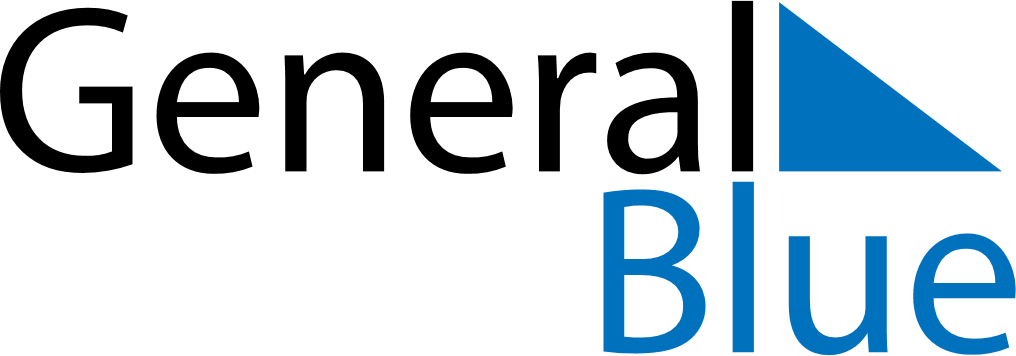 Weekly CalendarOctober 24, 2027 - October 30, 2027Weekly CalendarOctober 24, 2027 - October 30, 2027Weekly CalendarOctober 24, 2027 - October 30, 2027Weekly CalendarOctober 24, 2027 - October 30, 2027Weekly CalendarOctober 24, 2027 - October 30, 2027Weekly CalendarOctober 24, 2027 - October 30, 2027SUNDAYOct 24MONDAYOct 25MONDAYOct 25TUESDAYOct 26WEDNESDAYOct 27THURSDAYOct 28FRIDAYOct 29SATURDAYOct 30